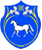 РОССИЙСКАЯ ФЕДЕРАЦИЯРЕСПУБЛИКА ХАКАСИЯАДМИНИСТРАЦИЯЦЕЛИННОГО  СЕЛЬСОВЕТАПОСТАНОВЛЕНИЕ от 15.03.2022 г.                                                 с. Целинное                                        №  20По подготовке к пропуску весеннего паводка 2022 года. В соответствии с Федеральным законом от 06.10.2003 г. № 131-ФЗ «Об общих принципах организации местного самоуправления в Российской Федерации», руководствуясь Уставом  муниципального образования Целинный сельсовет, с наступлением периода таяния льда, село Целинное считается зоной возможного подтопления, в целях предупреждения и ликвидации возможных чрезвычайных ситуаций, связанных с паводковым периодом, возможным подтоплением отдельных домовладений по улице Осетинская, администрация Целинного сельсовета ПОСТАНОВЛЯЕТ:1.  Организовать ежедневный контроль за уровнем подъема воды на ГТС пруда на р. Туим. Назначить ответственным главу Целинного сельсовета Т.И.Морозову, ежедневно проводить замеры уровня воды на ГТС на р. Туим. Информацию передавать в телефонном режиме дежурному диспетчеру Единой Диспетчерской Службы района, в случае  необходимости – чаще. 2.  Создать рабочую группу по ликвидации  возможного подтопления домовладений по улице Осетинская в составе:- Морозова Татьяна Ивановна- глава Целинного сельсовета- Болина Екатерина Михайловна – специалист 1 категории Целинного сельсовета- участковый уполномоченный	 полиции (по согласованию).3. Утвердить План отселения людей на период паводка (Приложение №1).4. Утвердить Перечень специализированной техники, для обеспечения выполнения неотложных аварийно-спасательных работ на ГТС пруда на р. Туим (приложение №2).5.  Директору МБОУ Целинная СШ № 14, Директору МБОУ Целинная ОШИ №15 рекомендовать провести беседы с учащимися о запрете нахождения на льду водоема.6. Постановление подлежит опубликованию (обнародованию), размещению на официальном сайте Целинного сельсовета7. Контроль за выполнением данного постановления оставляю за собой.ГлаваЦелинного сельсовета                                                                                Т.И.МорозоваПлан отселения людей на период паводкаПриложение 2к постановлению Администрации Целинного сельсовета                                                                                                                   от 15.03.2022 г. № 20ПЕРЕЧЕНЬспециализированной техники, для обеспечения выполнения неотложных аварийно-спасательных работ на ГТС пруда на р. Туим                                                                                                                  Приложение 1                                                                                                                       к постановлению                                                                                                                     Администрации Целинного сельсовета                                                                                                                             от 15.03.2022 г. № 20 №п/пАдрес расположения объекта подлежащего расселениюАдрес переселения1Тахтараков М.А –ул. Осетинская, 1-1Здание СДК, с.Целинное, ул. Ленина,72Чикалин С.В - ул.Осетинская, 1-2Здание СДК, с.Целинное, ул. Ленина,73Карелин В.В. -ул.Осетинская, 2-1Здание СДК, с.Целинное, ул. Ленина,74Смертенкина Л.Д. - ул.Осетинская, 2-2Здание СДК, с.Целинное, ул. Ленина,75Поросенова Л.А.  – ул. Осетинская, 3-1Здание СДК, с.Целинное, ул. Ленина,76Филатова В.А. -ул. Осетинская, 4-1Здание СДК, с.Целинное, ул. Ленина,77Абумов О.М. -ул. Осетинская, 4-2Здание СДК, с.Целинное, ул. Ленина,78Хурамова Н.И.. ул. Осетинская, 5-1Здание СДК, с.Целинное, ул. Ленина,79Знаскевич Д.В. - ул. Осетинская, 5-2Здание СДК, с.Целинное, ул. Ленина,710Грибкова О.Б. - ул. Осетинская, 6-1Здание СДК, с.Целинное, ул. Ленина,711Ботандаева М.Н. - ул. Осетинская, 6-2Здание СДК, с.Целинное, ул. Ленина,712Божендаева М.И. - ул. Осетинская, 7-1Здание СДК, с.Целинное, ул. Ленина,713Кирбижекова М.В. - ул. Осетинская, 9-1Здание СДК, с.Целинное, ул. Ленина,714Аксенов А.С. - ул. Осетинская, 9-2Здание СДК, с.Целинное, ул. Ленина,715Балгазина Н.И. - ул. Осетинская, 10-2Здание СДК, с.Целинное, ул. Ленина,716Завьялова Е.В. - ул. Осетинская, 11-1Здание СДК, с.Целинное, ул. Ленина,717Первушина С.Г. - ул. Осетинская, 11-2Здание СДК, с.Целинное, ул. Ленина,718Кимаева Е.С. - ул. Целинная, 25-1Здание СДК, с.Целинное, ул. Ленина,719Устечев А.С. - ул. Целинная, 25-2Здание СДК, с.Целинное, ул. Ленина,720Владимирова М.С. - ул. Озерная, 2а-1Здание СДК, с.Целинное, ул. Ленина,721Леонова Л.В. - ул. Озерная, 2а-2Здание СДК, с.Целинное, ул. Ленина,722Котюшев И.Е - ул. Озерная, 1Здание СДК, с.Целинное, ул. Ленина,723Тарасова В.И. – ул. Озерная, 2Здание СДК, с.Целинное, ул. Ленина,724Абдина Т.И. – ул. Озерная, 3Здание СДК, с.Целинное, ул. Ленина,725Леонов В.В – ул. Озерная, 4-1Здание СДК, с.Целинное, ул. Ленина,726Иуодинис Г.Г. – ул. Озерная, 4-2Здание СДК, с.Целинное, ул. Ленина,727Мастина В.Ф. – ул. Озерная, 5Здание СДК, с.Целинное, ул. Ленина,728Журавлева Н.М. - ул. Гагарина, 11-1Здание СДК, с.Целинное, ул. Ленина,729Брагин Ю.А. - ул. Гагарина, 11-2Здание СДК, с.Целинное, ул. Ленина,7№ п/пНаименование организацииТип выделяемой техникиКол-во единицРасчетное время прибытияТелефон для взаимодействия1.ООО «Целинное»Самосвал ISUZU 65899-40EА315КО19130 мин.Руппель Н.В89293413333Лихтенвальд С.В.892338122222.ООО «Целинное»Погрузчик XCMC-LW500F0821ХА19130 мин.Руппель Н.В89293413333Лихтенвальд С.В.892338122223.ООО «Целинное»Бульдозер SHANTUI SD169757ХА19130 мин.Руппель Н.В89293413333Лихтенвальд С.В.89233812222